PEMUX backplane, 2 PCIe Gen 3.0 x16 w/ x16 slot,6 PCIe Gen3.0 x4 w/ x4 slos, and RoHSPEMUX-DB-8S1Quick Installation GuideVersion 1.0Feb.14, 2019Package ListPEMUX-8S1-R10 package includes the following items:1 x PEMUX-8S1-R101 x QIG (Quick Installation Guide)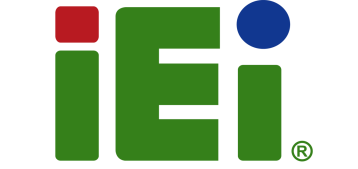 Copyright © 2019 IEI Integration Corp.All rights reserved.SpecificationsSystem Type: PEMUX BackplanePiMax: 1 ea (full size)PCI-E slot:2 x PCIE x16 from CPU 4 x PCIE x4 from CPUSlot type: x16 signal with x16 slot Slot type: x4 signal with x4 slot2 x PCIE x4 from PCHSlot type: x4 signal with x4 slotChassis: Mounting hole compatible with PCI-14SOthers:ATX power connector x1 (24pin)note: Add addtion 8pin power connector if neededSTATUS_LED1 connector (2X7 pin) x1 (pwr_led, sata_led, lan_led, 10g_led)Reset connector (2 pin) x1 SM BUS connector (2 pin) x1 PWRGD connector (2 pin) x1 LCM connector (4 pin) x1 PWRBTN connector (2 pin) x1 Fan connector (4 pin) x4 CASE OPEN	(2 pin) x1Note:x4 slot with open-ended connectorOrdering InformationPEMUX-8S1-R10:1-Slot PEMUX backplane, 2 PCIe Gen 3.0 x16 w/ x16 slot,6 PCIe Gen3.0 x4 w/ x4 slos, and RoHSRACK-305G:4U 14-slot full-size rack-mount chassisRACK-360G:4U 14-slot full-size rack-mount chassisRACK-3000G:4U 14-slot full-size rack-mount chassisJumper Settings and ConnectorsBoard Layout: Jumper and Connector Locations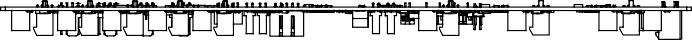 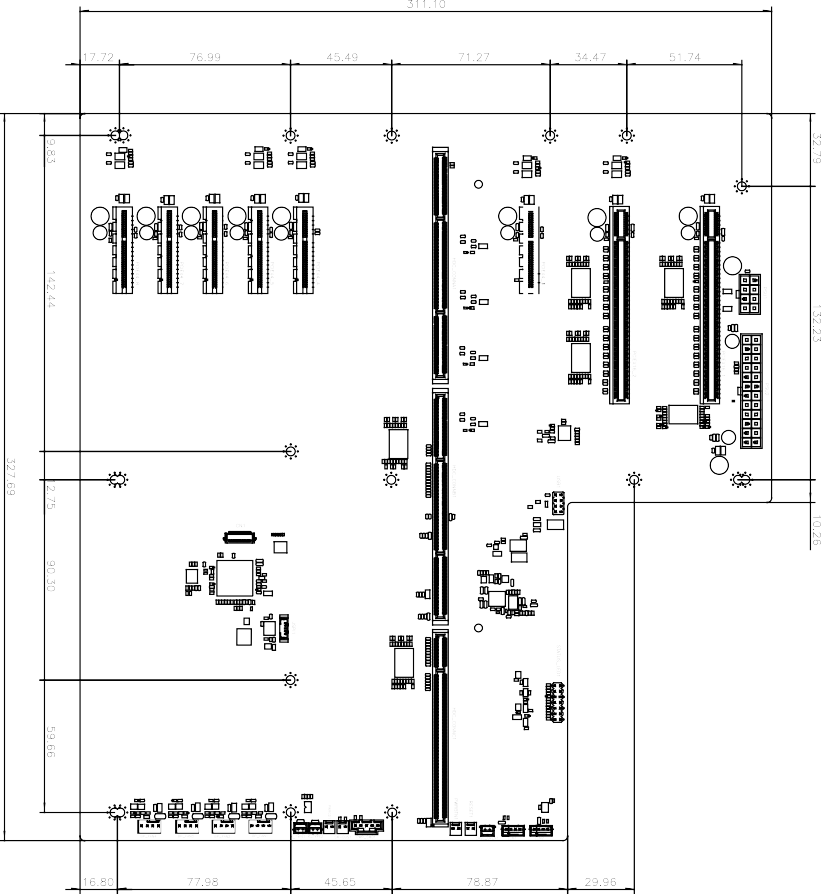 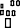 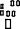 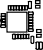 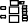 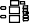 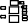 （Unit: mm）LABELFUNCTIONHDC_CONNA1, HDC_CONNB1, HDC_CONNC1Motherboard connectorsPCIEX16_1, PCIEX16_2PCIEX16 BUS connectorsPCIEX4_3~PCIEX4_8PCIEX4 BUS connectorsLCM1, LCM2LCM connectorsUSB1USB connectorPSU2ATX power connectorPSU112V DC-IN connectorSM-BUS1SMBUS connectorPWRBTN1Power Button connectorRESET1Reset Button connectorBP_FAN1~BP_FAN4Fan connectorsPWRGD1Power good signal outputCASE_OPEN1Case open connectorPWR_SMB1Power supply SMBus connectorK_TYPE1, K_TYPE2Temperature measurement connectorsSTATUS_LED1System status LED connectorPSU2: ATX Power ConnectorPSU2: ATX Power ConnectorPSU2: ATX Power ConnectorPSU2: ATX Power ConnectorPIN NO.DESCRIPTIONPIN NO.DESCRIPTION1+3.3V13+3.3V2+3.3V14-12V3GND15GND4+5V16PS_ON5GND17GND6+5V18GND7GND19GND8Pwr_ok20-5V9STB5V21+5V10+12V22+5V11+12V23+5V12+3.3V24GNDPSU1: 12V DC-IN ConnectorPSU1: 12V DC-IN ConnectorPSU1: 12V DC-IN ConnectorPSU1: 12V DC-IN ConnectorPIN NO.DESCRIPTIONPIN NO.DESCRIPTION1GND5+12V2GND6+12V3GND7+12V4GND8+12VBP_FAN1~BP_FAN4: Fan connectorsBP_FAN1~BP_FAN4: Fan connectorsBP_FAN1~BP_FAN4: Fan connectorsBP_FAN1~BP_FAN4: Fan connectorsPIN NO.DESCRIPTIONPIN NO.DESCRIPTION1GND2+12V3FAN SENSE4FAN CONTROLPWRGD1: Power Good outputPWRGD1: Power Good outputPWRGD1: Power Good outputPWRGD1: Power Good outputPIN NO.DESCRIPTIONPIN NO.DESCRIPTION1GND2Power GoodLCM1, LCM2: LCM ConnectorsLCM1, LCM2: LCM ConnectorsLCM1, LCM2: LCM ConnectorsLCM1, LCM2: LCM ConnectorsPIN NO.DESCRIPTIONPIN NO.DESCRIPTION1LCM_TX2+5V3LCM_RX4GNDPWRBTN1: Power ButtonPWRBTN1: Power ButtonPWRBTN1: Power ButtonPWRBTN1: Power ButtonPIN NO.DESCRIPTIONPIN NO.DESCRIPTION1GND2PWRBTN_NRESET1: Reset ButtonRESET1: Reset ButtonRESET1: Reset ButtonRESET1: Reset ButtonPIN NO.DESCRIPTIONPIN NO.DESCRIPTION1GND2RESET_NSM-BUS1: SMBUS ConnectorSM-BUS1: SMBUS ConnectorSM-BUS1: SMBUS ConnectorSM-BUS1: SMBUS ConnectorPIN NO.DESCRIPTIONPIN NO.DESCRIPTION1SMDATA2SMBCLKPWR_SMB1: Power Supply SMBus ConnectorPWR_SMB1: Power Supply SMBus ConnectorPWR_SMB1: Power Supply SMBus ConnectorPWR_SMB1: Power Supply SMBus ConnectorPIN NO.DESCRIPTIONPIN NO.DESCRIPTION1SMbus_CLK12SMbus_DAT13NC4GND5NCUSB1: USB ConnectorUSB1: USB ConnectorUSB1: USB ConnectorUSB1: USB ConnectorPIN NO.DESCRIPTIONPIN NO.DESCRIPTION1+5V2GND3DATAX-4DATAX+5DATAX+6DATAX-7GND8+5VCASE_OPEN1: Case Open ConnectorCASE_OPEN1: Case Open ConnectorCASE_OPEN1: Case Open ConnectorCASE_OPEN1: Case Open ConnectorPIN NO.DESCRIPTIONPIN NO.DESCRIPTION1GND2CASEOPEN_NK-TYPE1, K-TYPE2: Temperature Measurement ConnectorsK-TYPE1, K-TYPE2: Temperature Measurement ConnectorsK-TYPE1, K-TYPE2: Temperature Measurement ConnectorsK-TYPE1, K-TYPE2: Temperature Measurement ConnectorsPIN NO.DESCRIPTIONPIN NO.DESCRIPTION1T-SENSE_N2T-SENSE_PSTATUS_LED1: System Status LED connectorSTATUS_LED1: System Status LED connectorSTATUS_LED1: System Status LED connectorSTATUS_LED1: System Status LED connectorPIN NO.DESCRIPTIONPINNO.DESCRIPTION1System Power LED_N2+3.3V3HDD active_LED_N4+3.3V5USB active_LED_N6+3.3V7System Green LED_N8+3.3V9System Red LED_N10+3.3V1110G LAN active LED_N12+3.3V131G LAN active LED_N14+3.3V